Antrag auf Förderung 
der technischen Infrastruktur im Bereich des nichtkommerziellen Hörfunks für das Jahr 20Hiermit beantragen wir die Förderung der technischen Infrastruktur (Zuführung und Verbreitung) unseres nichtkommerziellen Hörfunkangebotes auf einem einfachen technischen Standard in Höhe von insgesamt 
brutto  €.Der Kostenplan für das Jahr 20 ist beigefügt.Zuwendungsempfänger/in	Ansprechpartner/inDatum: Anlagen  	bei Vereinen, Auszug aus dem Vereinsregister, Verzeichnis der Vorstandsmitglieder, geltende Satzung	bei GmbH Nachweis der Eintragung ins Handelsregister	bei gGmbH Nachweis der Eintragung	bei GbR der Gesellschaftsvertrag	Kostenplan der förderfähigen Ausgaben	ggf. Vergleichsangebote, Ausschreibungsunterlagen, VerträgeErklärungen zur beantragten FörderungFür die/den Antragsteller/in besteht allgemein oder für das Vorhaben eine Berechtigung zum Vorsteuerabzug

 ja		 nein
Der/dem Antragsteller/in ist bekannt, dass sich die Gewährung des Zuschusses nach 
den Förderrichtlinien der Landesanstalt für Kommunikation einschließlich der „Allgemeinen Nebenbestimmungen für Zuwendungen zur Projektförderung” (ANBest-P) richtet.Der/dem Antragsteller/in ist bekannt, dass die Erhebung personenbezogener Daten für 
die Bearbeitung des Zuwendungsverfahrens erforderlich ist. Es gelten die Auskunfts- und Berichtigungsrechte nach dem LDSG-BW.Der/die Antragsteller/in bestätigt, dass bei der Weitergabe von personenbezogenen Daten 
der Beschäftigten zur Ermittlung und Überprüfung der Höhe der Zuwendung und der 
Einhaltung des Besserstellungsverbotes keine Verletzung schutzwürdiger Interessen im Sinne 
des Bundesdatenschutzgesetzes vorliegt. Die entsprechenden Einwilligungen der Beschäftigten bestehen.Der/dem Antragsteller/in ist bekannt, dass alle Tatsachen, von denen die Bewilligung, Gewährung, Rückforderung oder das Belassen der beantragten Förderung abhängig sind, subventionserheblich im Sinne von § 264 des Strafgesetzbuches (Subventionsbetrug) sind und dass sich nach § 264 des Strafgesetzbuches strafbar macht, wer über subventionserhebliche Tatsachen falsche oder unvollständige Angaben macht oder Angaben hierüber unterlässt. Zu den subventionserheblichen Tatsachen gehören insbesondereDie Angaben dieses Antrags und in den beigefügten Anlagen sowie den dazu nachgereichten oder nachgeforderten Unterlagen. Die Angaben in den Verwendungsnachweisen und den BelegenDie Sachverhalte, von denen der Widerruf oder die Rücknahme der Bewilligung 
und die Erstattung der Zuwendung abhängen.Der/die Antragsteller/in erklärt, dass sie/er die Landesanstalt über wesentliche Änderungen, insbesondere in den Bereichen Inhalt, Kosten, Finanzierung usw. informiert. Der/die Antragsteller/in versichert die Richtigkeit und Vollständigkeit sämtlicher in den Antragsunterlagen enthaltenen Angaben., ______________________________________________Unterschriften/en der vertretungsberechtigten Person/enKostenaufstellung zum Förderantrag 
auf technische Infrastrukturförderung 20Laufende Kosten
(UKW Sender mit einfacher Betriebssicherheit, Signalzuführungen vom Studio zum UKW Sender (Sendeleitung) und technisches Equipment für Sendezeitsplitting (zeitgesteuerte Signalleitungsumschalter u.ä.) und zur Signalaufbereitung)EuroEuro0,00€0,00€0,00€0,00€0,00€0,00€SUMME0,00€Technische Beratung
(insbesondere bei der Organisation von funktionierenden Gesamtleistungen (Planung, Konzeptentwicklung, Beschaffung und ggf. Ausschreibung usw.)EuroEuro0,00€0,00€0,00€0,00€0,00€0,00€SUMME0,00€Pauschale Personalkosten
(bei Sendereigenbetrieb, wie Service, schnelle Entstörung, Vertragsmanagement auf der Basis eines Leistungsverzeichnisses und entsprechenden Vergleichsangeboten)EuroEuro0,00€0,00€0,00€0,00€0,00€0,00€SUMME0,00€Abschreibung
(AfA Anschaffungskosten p.a. ND 10 Jahre)EuroEuro0,00€0,00€0,00€0,00€0,00€0,00€SUMME0,00€Gesamtsumme0,00€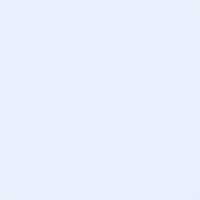 